	Ginebra, 25 de enero de 2017Estimada señora/Estimado señor,Como continuación de la Carta Colectiva 1/20 del 15 de diciembre de 2016, adjuntamos información adicional en relación con la reunión de la CE 20 del UIT-T, que se celebrará en Dubái del 13 al 23 de marzo de 2017.La reunión de la CE 20 irá precedida por un Foro sobre "Gestión de datos: Transformar los datos en valor", que tendrá lugar el 12 de marzo de 2017. El 16 de marzo de 2017 por la tarde se celebrará, también en el mismo lugar, la reunión de la Actividad de Coordinación Conjunta sobre la Internet de las cosas y las ciudades y comunidades inteligentes (JCA-IoT-C+CI).Los tres eventos tendrán lugar en Le Meridien Dubai Hotel & Conference Centre.Le deseo unas reuniones agradables y productivas.Atentamente,Chaesub Lee
Director de la Oficina de Normalización
de las TelecomunicacionesAnexo: 1Annex 1
Le Meridien Dubai Hotel & Conference CentrePRACTICAL INFORMATIONMeeting VenueLe Meridien Dubai Hotel & Conference Centre 
http://www.lemeridien-dubai.com/Airport Road, Dubai, UAE
Contact: sales.lmdubai@lemeridien.com, Meeting Specialist, ‎(971)(4) 217 0000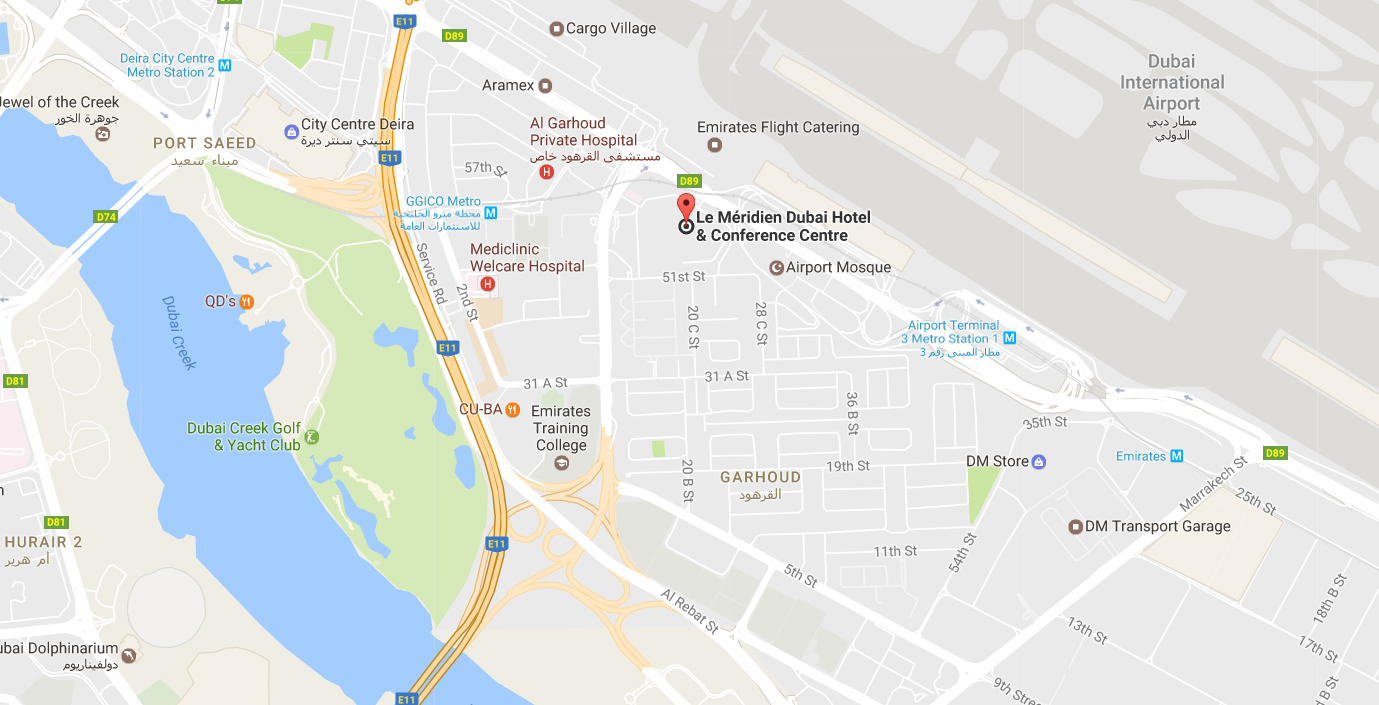 Transportation and site informationTransportation:The venue is approximately 2 km (or about 5 minutes by car) from Dubai International Airport.Taxis:Public taxis are readily available at all terminals at Dubai International Airport.All taxis are metered. Fares must be charged according to the taxi meter, plus applicable surcharges. More information can be found here:
http://www.dubaiairports.ae/before-you-fly/to-from-the-airport/by-taxi Passports and VisasA valid passport is required to enter the United Arab Emirates. Participants who require an entry visa are strongly advised to send, by 26 February 2017, a clear scanned electronic copy (PDF format) of a passport valid for at least six months prior to the date you plan to enter the UAE to 
Mr Saeed Al Warani (saeed.alwarani@tra.gov.ae) and copy (sg20visa@tra.gov.ae) in order to assist you in issuing the entry visa. Please note that the host country will not ensure any request for an entry visa and no requests will be accepted after 26 February 2017.Climate in MarchThe UAE enjoys very pleasant weather during its winter months, from October to April. The rest of the year, temperatures are in the low to mid-40º range. Lightweight summer clothing can be worn for most of the year but temperatures can drop quite sharply at night during the period from November to March.Monthly average values of the temperature and precipitation in Dubai are given in the table below:http://www.holiday-weather.com/dubai/averages/march/ HotelsKindly be advised that it is recommended for participants to reserve their hotel accommodations via telephone, fax or e-mail directly with the hotels of preference. Please note that participants are requested to contact the hotels for hotel rates and booking is subject to availability. For any assistance with hotel bookings please contact:Mr Mohamed SamanehHolidays Consultant, UAE Tel:		+971 2 6277997 Ext: 248Mob:	+971 569907314Fax:		+971 2 6277993E-mail: m.samaneh@ntravel.aeInternet access and wireless coverageInternet Access free of charge will be available in the event’s meeting room.ElectricityIn the United Arab Emirates the power sockets are usually type G. The standard voltage is 220/240 volts and the standard frequency is 50 Hz.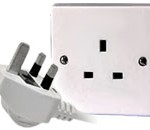 Useful informationCurrency exchangeThe name of the currency in the United Arab Emirates is the dirham (AED or Arab Emirate Dirham – also commonly abbreviated to Dhs or DH). Notes come in denominations of 5, 10, 20, 50, 100, 200, 500 and 1,000 dirhams.Online exchange rates are shown at: http://www.xe.com/Exchange rate as of 24 January 2017:All banks operate from 8.00 am to 1.00 pm, Saturday through Wednesday; and 8.00 am to 12.00 pm on Thursdays. Currency exchange houses are open until late in the evening. All international credit and debit cards are widely accepted. CommunicationThe telephone network operated by the national telecommunication organizations ETISALAT and DU is superb. The international dialing code for the UAE is +971. Discount rates for international direct calls apply from 9.00 pm to 7.00 am, and all day on Fridays and public holidays. There is a complete list of rates on the back of each telephone directory.Here are some useful contacts to have at your fingertips while you are in the UAE:Police: 999Ambulance: 998Fire: 997Telephone Directory Enquiries: 181About the UAE The United Arab Emirates is a constitutional federation of seven emirates: Abu Dhabi, Dubai, Sharjah, Ajman, Umm al-Qaiwain, Ras al-Khaimah and Fujairah. The federation was formally established on 2 December 1971. The United Arab Emirates (UAE) occupies an area of 83,600 km2 along the south-eastern tip of the Arabian Peninsula. Qatar lies to the west, Saudi Arabia to the south and west, and Oman to the north and east. The capital and the largest city of the federation, Abu Dhabi, is located in the emirate of the same name. Four-fifths of the UAE is desert, yet it is a country of contrasting landscapes, from awe-inspiring dunes to rich oases, precipitous rocky mountains to fertile plains. The United Arab Emirates, one of the world's fastest-growing tourist destinations, has all the right ingredients for an unforgettable holiday: sun, sand, sea, sports, unbeatable shopping, top-class hotels and restaurants, an intriguing traditional culture, and a safe and welcoming environment.General information Contact persons______________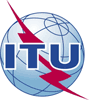 Unión Internacional de TelecomunicacionesOficina de Normalización de las TelecomunicacionesRef.:Addéndum 1 a laCarta Colectiva TSB 1/20Tel.:+41 22 730 6301A:Fax:Correo-e:+41 22 730 5853tsbsg20@itu.int–	Las Administraciones de los Estados 	Miembros de la Unión;–	Los Miembros de Sector del UIT-T;–	Los Asociados del UIT-T que participan en 	los trabajos de la Comisión de Estudio 20;–	Las Instituciones Académicas de la UITAsunto:Reunión de la Comisión de Estudio 20; Dubái, 13-23 de marzo de 2017MarchAverage Max Temperature27C / 81F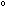 Average Minimum Temperature17C / 63FSunshine hours9 hoursAverage Precipitation10 mmUS Dollar: 1$3.67 AEDEuro: 1€3.94 AEDGovernmentFederal GovernmentPresident H.H Sheik Khalifa bin Zayed bin Sultan Al NahyanPrime MinisterH.H Sheik Mohammed Bin Rashid Al MaktoumArea83,600 km2Population8,264,000CapitalAbu Dhabi Official LanguageArabicCountry Code+971 / .aeTime ZoneGMT+4ITU CoordinatorVisa requests CoordinatorMs Cristina BuetiITU-T Tel:	+41 22 730 6301Fax: 	+41 22 730 5853E-mail:	 tsbsg20@itu.intMr Saeed Al WaraniTRA - UAEE-mail:	saeed.alwarani@tra.gov.aeHotel reservations CoordinatorMr Mohamed SamanehHoliday Consultant, UAETel: 	+971 2 6277997 Ext: 248Mob: 	+971569907314Fax: 	+97126277993E-mail: m.samaneh@ntravel.ae